РОССИЙСКАЯ ФЕДЕРАЦИЯРЕСПУБЛИКА  КАРЕЛИЯ СОВЕТ СУОЯРВСКОГО МУНИЦИПАЛЬНОГО ОКРУГА         IХ  сессия                                                                                                        I созывРЕШЕНИЕ   21.02.2023                                                                                              № 109Об утверждении «Порядка ведения реестра Уставов территориального общественного самоуправления в Суоярвском муниципальном округе»	В соответствии со статьей 27 Федерального закона Российской Федерации от 06.10.2003 г. №131-ФЗ «Об общих принципах организации местного самоуправления в Российской Федерации», руководствуясь статьей 16 Устава Суоярвского муниципального округа, решением Совета Суоярвского муниципального округа от 26.01.2023 г. № 102 "Об утверждении Положения «О территориальном общественном самоуправлении в Суоярвском муниципальном округе», Совет Суоярвского муниципального округа РЕШИЛ:	1. Утвердить прилагаемый Порядок ведения реестра Уставов территориального общественного самоуправления в Суоярвском муниципальном округе.		2. Признать утратившими силу:- решение Совета Суоярвского городского поселения от 08.12.2017 № 34 «О порядке ведения реестра Уставов территориального общественного самоуправления в Суоярвском городском поселении»,- решение Совета Суоярвского городского поселения от 21.08.2007 № 63 «Об утверждении положения о порядке регистрации устава территориального общественного самоуправления и ведения реестра территориального общественного самоуправления в Суоярвском городском поселении»,-решение Совета Вешкельского сельского поселения от 04.11.2007 № 10 «Об утверждении Положения о порядке регистрации устава территориального общественного самоуправления и ведения реестра территориального общественного самоуправления на территории МО «Вешкельское сельское поселение»,- решение Совета Найстенъярвского сельского поселения от 06.05.2008             № 117 «Об утверждении положения о порядке регистрации устава территориального общественного самоуправления и ведения реестра территориального общественного самоуправления в Найстенъярвском сельском поселении»,- решение Совета Поросозерского сельского поселения от 14.09.2007 № 56 «Об утверждении Положения о Порядке регистрации устава территориального общественного самоуправления и ведения реестра территориального общественного самоуправления в Поросозерском сельском поселении».4. Опубликовать настоящее решение в газете «Суоярвский вестник» и разместить на официальном сайте Суоярвского муниципального округа в информационно-телекоммуникационной сети «Интернет».5. Настоящее решение вступает в силу с момента его принятия.Председатель СоветаСуоярвского муниципального округа	  	                                 Н.В. ВасенинаГлава Суоярвского муниципального округа			            Р.В. ПетровУТВЕРЖДЕНОрешением IХ сессии Совета Суоярвского муниципального округаI созыва от 21.02.2023 № 109ПОРЯДОКВЕДЕНИЯ РЕЕСТРА УСТАВОВ ТЕРРИТОРИАЛЬНОГО                                                                             ОБЩЕСТВЕННОГО САМОУПРАВЛЕНИЯ     В СУОЯРВСКОМ  МУНИЦИПАЛЬНОМ ОКРУГЕОБЩИЕ ПОЛОЖЕНИЯНастоящий Порядок регулирует вопросы ведения реестра Уставов территориального общественного самоуправления в Суоярвском муниципальном округе и обеспечения доступности сведений, включенных в него.Реестр Уставов территориального общественного самоуправления в Суоярвском муниципальном округе (далее - реестр Уставов) представляет собой свод сведений о зарегистрированных на территории Суоярвского муниципального округа уставах территориальных общественных самоуправлений, о зарегистрированных изменениях и дополнениях в уставы территориальных общественных самоуправлений.Ведение реестра Уставов осуществляется специалистами отдела по развитию предпринимательства и инвестиционной политики администрации Суоярвского муниципального округа. Сведения, включенные в реестр Уставов, являются открытыми и общедоступными.СОДЕРЖАНИЕ РЕЕСТРА УСТАВОВ, ПОРЯДОК ВКЛЮЧЕНИЯ СВЕДЕНИЙ В РЕЕСТР УСТАВОВРеестр Уставов ведется на бумажном и электронном носителях по форме приложения к Порядку. В случае несоответствия сведений, содержащихся на бумажном и электронном носителях, приоритет имеют сведения на бумажном носителе.Основаниями для внесения сведений в реестр Уставов являются:постановление администрации Суоярвского муниципального округа о регистрации Устава территориального общественного самоуправления;постановление администрации Суоярвского муниципального округа о регистрации изменений и дополнений в Устав территориального общественного самоуправления.Реестр Уставов включает в себя следующие сведения:- порядковый номер записи;- дату внесения записи в реестр Уставов;-полное наименование устава территориального общественного самоуправления;- дату, номер, заголовок правового акта администрации Суоярвского муниципального округа о регистрации устава территориального общественного самоуправления;- дату, номер, заголовок правового акта Суоярвского муниципального округа о регистрации изменений и дополнений в устав территориального общественного самоуправления;- дату и номер протокола собрания (конференции) граждан, в котором содержится принятое решение собрания (конференции) граждан о принятии устава, внесении в него изменений и дополнений;- подпись лица, ответственного за ведение реестра Уставов, внесшего  сведения.Ведение реестра Уставов на бумажном носителе осуществляется в виде книги. До внесения записей в книгу последняя прошивается, на оборотной стороне последнего листа книги проставляется подпись специалиста отдела  по развитию предпринимательства и инвестиционной политики администрации Суоярвского муниципального округа, которая скрепляется печатью, а также указывается количество пронумерованных и прошитых листов.В день внесения последней записи специалист отдела по  развитию предпринимательства и инвестиционной политики администрации Суоярвского муниципального округа фиксирует дату завершения на лицевой стороне обложки книги и заверяет личной подписью.Завершенные книги хранятся в соответствии с  Федеральный закон от 22 октября 2004 г. N 125-ФЗ "Об архивном деле в Российской Федерации" (с изменениями и дополнениями),  после чего сдаются в установленном порядке в муниципальное учреждение культуры "Суоярвская ЦБС".Сведения в реестр Уставов вносит специалист отдела по  развитию предпринимательства и инвестиционной политики администрации Суоярвского муниципального округа, назначенный распоряжением администрации Суоярвского муниципального округа о назначении ответственного за ведение реестра Уставов территориального общественного самоуправления в Суоярвском муниципальном округе.В период отсутствия ответственного за ведение реестра Уставов территориального общественного самоуправления в Суоярвском муниципальном округе сотрудника сведения в реестр Уставов вносит сотрудник, исполняющий его обязанности.Записи в реестре Уставов нумеруются порядковыми номерами, начиная с единицы.Внесение исправлений в реестр Уставов на бумажном носителе осуществляется путем зачеркивания ошибочно внесенных записей так, чтобы зачеркнутый текст сохранился. В конце исправления делается сноска "*", которая раскрывается внизу страницы, на которой внесены ошибочные сведения, при этом после слов "исправленному верить" указываются фамилия, инициалы и подпись лица, внесшего исправление, и дата внесения.В реестре Уставов на электронном носителе не указываются сведения, ошибочно внесенные в реестр Уставов на бумажном носителе.Датой внесения сведений в реестр Уставов считается день внесения записи в реестр Уставов на бумажном носителе.Записи о регистрации Устава территориального общественного самоуправления, о регистрации изменений и дополнений в устав территориального общественного самоуправления вносятся в реестр Уставов набумажном носителе в течение 10 дней со дня издания постановлений     администрации Суоярвского муниципального округа, указанных в пункте 2.2 Порядка.Сведения, вносимые в реестр Уставов на электронном носителе, аналогичны сведениям, вносимым в реестр Уставов на бумажном носителе. Сведения в реестр Уставов на электронном носителе вносятся в течение рабочего дня, следующего за днем внесения сведений в реестр Уставов на бумажном носителе.ПРЕДОСТАВЛЕНИЕ СВЕДЕНИЙ ИЗ РЕЕСТРА УСТАВОВСведения, содержащиеся в реестре Уставов, предоставляются юридическим и физическим лицам на основании их запроса, направляемого заявителем в администрацию Суоярвского муниципального округа.Срок предоставления ответа на запрос составляет не более 30 дней со дня регистрации запроса. Ответ на запрос направляется в виде выписки из реестра Уставов. При отсутствии в реестре Уставов запрашиваемых сведений заявителю направляется  соответствующий ответ.Предоставление информации из реестра Уставов осуществляется в соответствии с Федеральным законом от 09.02.2009 N 8-ФЗ "Об обеспечении доступа к информации о деятельности государственных органов и органов местного самоуправления".Приложение к Порядку ведения реестра Уставов территориального общественного самоуправления в Суоярвском муниципальном округеТаблица 1Форма реестраУставов территориального общественного самоуправленияв Суоярвском муниципальном округе, ведение которого осуществляется  на бумажном носителеТаблица 2Форма реестраУставов территориального общественного самоуправления в Суоярвском муниципальном округе,ведение, которого осуществляется на электронном носителе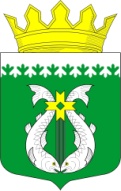 Nп/пДата внесени я записи в реестр Уставов (число, месяц, год)Наименование устава территориально гообщественного самоуправленияДата, номер, заголовок правового  акта администрации Суоярвского муниципального округа о регистрации уставатерриториального общественногосамоуправления, регистрации внесенияизменений и дополненийДата и номер протокола собрания(конференци и)граждан о принятииустава, внесении в него измененийи дополненийПодпись лица, внесшег осведенияNп/пДата внесени я записи в реестр Уставов (число, месяц, год)Наименование устава территориально гообщественного самоуправленияДата, номер, заголовок правового  акта администрации Суоярвского муниципального округа о регистрации уставатерриториального общественногосамоуправления, регистрации внесенияизменений и дополненийДата и номер протокола собрания(конференции)граждан о принятииустава, внесении в него измененийи дополненийДата и номер протокола собрания(конференции)граждан о принятииустава, внесении в него измененийи дополненийФамили я, инициал ылица, внесшег осведения